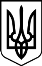 МІНІСТЕРСТВО РЕГІОНАЛЬНОГО РОЗВИТКУ, БУДІВНИЦТВА ТА ЖИТЛОВО-КОМУНАЛЬНОГО ГОСПОДАРСТВА УКРАЇНИН А К А ЗДКУД  	28.03. 2016 р.	Київ	№ 73Питання діяльності Комісії з розгляду поданих виконавчими комітетами міських, селищних, сільських рад об’єднаних територіальних громад переліків проектів з проектними заявками на проекти, які можуть реалізовуватися за рахунок коштів субвенції з державного бюджету місцевим бюджетам на формування інфраструктури об’єднаних територіальних громад(назва із змінами, внесеними згідно з наказом Міністерства регіонального розвитку,  будівництва та житлово-комунального господарства України від 13.06.2017 року N 150)Із змінами і доповненнями, внесеними
 наказами Міністерства регіонального розвитку, будівництва та житлово-комунального господарства України
 від 13 червня 2017 року N 150,
від 28 липня 2017 року N 185, від 12 березня 2018 року N 55Відповідно до підпункту 2 пункту 5, пункту 6 Порядку та умов надання субвенції з державного бюджету місцевим бюджетам на формування інфраструктури об’єднаних територіальних громад, затверджених постановою Кабінету Міністрів України від 16 березня 2016 року № 200, Положення про Міністерство регіонального розвитку, будівництва та житлово-комунального господарства України, затвердженого постановою Кабінету Міністрів України від 30 квітня 2014 року № 197,НАКАЗУЮ:1. Утворити Комісію з розгляду  поданих виконавчими комітетами міських, селищних, сільських рад об’єднаних територіальних громад переліків проектів з проектними заявками на проекти, які можуть реалізовуватися за рахунок коштів субвенції з державного бюджету місцевим бюджетам на формування інфраструктури об’єднаних територіальних громад у складі згідно з додатком.2. Затвердити Положення про Комісію з розгляду поданих виконавчими комітетами міських, селищних, сільських рад об’єднаних територіальних громад переліків    проектів    з    проектними    заявками    на     проекти,    які    можуть реалізовуватися за рахунок коштів субвенції з державного бюджету місцевим бюджетам на формування інфраструктури об’єднаних  територіальних громад.3. Контроль за виконанням цього наказу покласти на першого заступника Міністра Негоду В.А.Віце-прем`єр-міністр України – Міністр регіонального розвитку, будівництва та житлово-комунальногогосподарства	       Г.Г.ЗУБКОДодатокдо наказу Міністерства регіонального розвитку, будівництва та житлово– комунального господарствавід 28.03.2016 № 73(у редакції наказу Міністерства регіонального розвитку, будівництва та житлово–комунального господарства від 12.03.2018 № 55)СКЛАДКомісії з розгляду поданих виконавчими комітетами міських, селищних, сільських рад об’єднаних територіальних громад переліків проектів з проектними заявками на проекти, які можуть реалізовуватися за рахунок коштів субвенції з державного бюджету місцевим бюджетам на формування інфраструктури об’єднаних територіальних громадНЕГОДАВ’ячеслав АндроновичПАРЦХАЛАДЗЕ Лев РевазовичМАЛАШКІНМаксим АнатолійовичБОНДАРЧУК Надія ЛеонідівнаЧлени Комісії:перший заступник Міністра регіонального розвитку, будівництва та житлово- комунального господарства України, голова Комісіїзаступник Міністра регіонального розвитку, будівництва та житлово-комунального господарства України, заступник голови КомісіїДержавний секретар Міністерства регіонального розвитку, будівництва та житлово-комунального господарства України, заступник голови Комісіїдиректор Департаменту впровадження пріоритетних проектів регіонального розвитку Мінрегіону, секретар КомісіїАБРАМ’ЮКІгор Степановичдиректор з питань розвитку Асоціації органів місцевого самоврядування «Асоціація об’єднаних територіальних громад» (за згодою)АНДРІЙЧУКЮрій МиколайовичГолова	Секретаріату  Української	асоціації районних та обласних рад (за згодою)БАЗАРНАОльга Вікторівнаексперт	Програми	Ради	Європи«Децентралізації	і	територіальної консолідації в Україні» (за загодою)БІЛОУССергій Ярославовичдиректор	Департаменту	містобудування, архітектури та планування територійГУРІНАОльга МихайлівнаДУДКАОлександр Олексійовичзавідувач Сектору з питань запобігання та виявлення корупції Мінрегіонукоординатор мережі РЕГІОНЕТ (за згодою)КАЗЮКЯніна Мирославівнакоординатор фінансової децентралізації Центрального офісу реформ при Мінрегіоні (за згодою)КАСІЯНИКАнатолій ВасильовичКОБЯЛКОВікторія Григорівнадиректор Фінансового департаменту Мінрегіону – головний бухгалтерексперт центрального офісу впровадження децентралізаційної реформи Асоціації міст України (за згодою)КУЧЕРЕНКО Олена Василівнадиректор	Департаменту	з	питань регіонального розвитку МінрегіонуНЕПОМ’ЯЩИЙ Микола Георгійовичкерівник адміністративного відділу Всеукраїнської асоціації сільських та селищних рад (за згодою)ТРЕТЯКЮрій ІвановичХИМОРОДАЛюдмила Володимирівнакерівник групи радників з впровадження державної регіональної політики Програми«U-LEAD з Європою»головний спеціаліст відділу нормативно- правової роботи, експертизи проектів актів з питань регіональної політики та взаємодії з Верховною Радою України Юридичного департаменту МінрегіонуШАРШОВ Сергій Іванович            генеральний директор Директорату з питань                                                           розвитку місцевого самоврядування,                                                            територіальної організації влади та                                                            адміністративно-територіального устрою                                                           МінрегіонуДиректор Департаменту впровадження пріоритетнихпроектів регіонального розвитку                                               Н.Л. БондарчукЗАТВЕРДЖЕНОНаказ Міністерства регіонального розвитку, будівництва та житлово - комунального господарства28.03.2016 № 73ПОЛОЖЕННЯпро Комісію з розгляду поданих виконавчими комітетами міських, селищних, сільських рад об’єднаних територіальних громад переліків проектів з проектними заявками на проекти, які можуть реалізовуватися за рахунок коштів субвенції з державного бюджету місцевим бюджетам на формування інфраструктури об’єднаних територіальних громад1. Комісія з розгляду поданих виконавчими комітетами міських, селищних, сільських рад об’єднаних територіальних громад переліків проектів з проектними заявками на проекти, які можуть реалізовуватися за рахунок коштів субвенції з державного бюджету місцевим бюджетам на формування інфраструктури об’єднаних територіальних громад (далі – Комісія), є постійним допоміжним органом Мінрегіону, який утворюється для розгляду та погодження переліків проектів, подані виконавчими комітетами міських, селищних, сільських рад об’єднаних територіальних громад (далі – проектні заявки).2. Комісія у своїй діяльності керується Конституцією і законами України, а також указами Президента України та постановами Верховної Ради України, прийнятими відповідно до Конституції і законів України, актами Кабінету Міністрів України та цим Положенням.3. Основним завданням Комісії є розгляд переліків проектів, їх погодження або надання відповідним виконавчим комітетам міських, селищних, сільських рад зауважень для їх усунення.4. Комісія відповідно до покладеного на неї завдання протягом п’яти робочих днів, з дня надходження переліків проектів, поданих разом з висновками Ради міністрів Автономної Республіки Крим, облдержадміністрацій, здійснює розгляд переліків проектів та інформує виконавчі комітети міських, селищних, сільських рад об’єднаних територіальних громад про погодження переліків проектів або надання зауважень для їх усунення.5. Комісія має право:1) залучати до участі у своїй роботі представників всеукраїнських асоціацій органів місцевого самоврядування, громадських об’єднань, наукових та інших установ (за погодженням з їх керівниками), а також незалежних експертів (за згодою);2) отримувати в установленому порядку від центральних і місцевих органів виконавчої влади, органів місцевого самоврядування, підприємств, установ та організацій інформацію, необхідну для виконання покладеного на неї завдання;3) утворювати у разі потреби для виконання покладеного на неї завдання постійні або тимчасові робочі групи;4) організовувати проведення нарад та інших заходів.6. Комісія під час виконання покладеного на неї завдання взаємодіє з державними органами, органами місцевого самоврядування, підприємствами, установами та організаціями.7. Комісія утворюється у складі голови, заступника голови, секретаря та членів Комісії.Склад Комісії затверджується наказом Мінрегіону.До складу Комісії можуть включатися представники Мінрегіону, всеукраїнських асоціацій органів місцевого самоврядування, громадських об’єднань, наукових та інших установ (за погодженням з їх керівниками) та незалежні експерти (за згодою).Інформація про склад та положення про Комісію розміщується на офіційному веб-сайті Мінрегіону.8. Формою роботи Комісії є засідання, що проводяться за рішенням її голови.Засідання Комісії веде голова, а за його відсутності – заступник голови.Підготовку матеріалів на засідання Комісії забезпечує секретар Комісії. Засідання Комісії вважається правомочним, якщо на ньому присутні більше половини членів Комісії.Рішення вважаються схваленими, якщо за них проголосувало більш як половина присутніх на засіданні членів Комісії.У разі рівного розподілу голосів вирішальним є голос головуючого на засіданні.Рішення про погодження переліків проектів або надання зауважень для їх усунення фіксуються у протоколі засідання, який підписується головуючим на засіданні та секретарем.Член Комісії, який не підтримує рішення, може викласти у письмовій формі свою окрему думку, що додається до протоколу засідання.9. Організаційне, інформаційне, матеріально-технічне забезпечення діяльності Комісії здійснює структурний підрозділ Мінрегіону з питань впровадження та моніторингу пріоритетних проектів будівництва.Директор Департаменту з питань місцевого самоврядування татериторіальної організації влади	С.І. Шаршов